     ACS/BS 计数中天平、大天平 两点标定 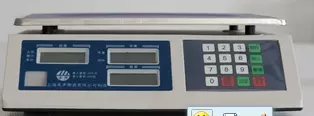 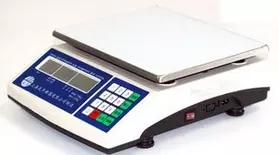 开机自检时“取样、8”同时按，听到蜂鸣声放开，显示満量程按“去皮”选择満量程,选择好以后按两下“累计"键，显示‘HALF’放1/2FS砝码，按"累计"，显示‘FULL'再放;1/2FS砝码，稳定后按"累计"，显示満量程即可。(FS=満量程）